Στις 24 Μαΐου το εντυπωσιακό ITI EPIC στην ΠαύλιανηΛίγες μέρες μόνο μας χωρίζουν μέχρι το ραντεβού με το μεγαλύτερο αγώνα ποδηλασίας στην Ελλάδα, το ITI EPIC! O αγώνας που για πέμπτη συνεχή χρονιά θα διεξαχθεί στην περιοχή μας, με κέντρο το όμορφο χωριό της Παύλιανης, υπό την αιγίδα του δήμου Λαμιέων. Το γεγονός αναμένεται να "βουλιάξει" το χωριό από την τεράστια προσέλευση αθλητών, συνοδών και ομάδων υποστήριξης. Οι συμμετοχές έχουν ξεπεράσει τις 400 μαζί με αυτές του Πανελληνίου πρωταθλήματος το οποίο θα διεξαχθεί στα πλαίσια του ITI EPIC.  Όπως και κάθε χρόνο, οι αγωνιζόμενοι αναμένεται να έρθουν αντιμέτωποι με μοναδικής ομορφιάς τοπία και κορυφαίας σχεδίασης διαδρομές που φτάνουν σε σημεία του βουνού τα οποία είναι πραγματικά ανέγγιχτα από την ανθρώπινη δραστηριότητα. Αξίζει να σημειωθεί πως οι διαδρομές αυτές για φέτος είναι τρεις, ανταποκρινόμενες σε μεγαλύτερο ποσοστό αθλητών σε σχέση με τα προηγούμενα χρόνια. Οι εκκινήσεις των αθλητών φέτος θα δοθούν σταδιακά από τις 10:45 μέχρι τις 11:00.Αντίστροφη μέτρηση λοιπόν για το μεγαλύτερο event της Ελληνικής ποδηλασίας, με πλήθος συμμετοχών στη γραμμή της εκκίνησης που περιλαμβάνουν από τον παγκόσμιο πρωταθλητή Περικλή Ηλία μέχρι τον ποιο ενθουσιώδη χομπίστα, και όλα αυτά με κέντρο το στολίδι του Δήμου Λαμιέων, την Παύλιανη! Όλες οι λεπτομέρειες στο www.itiepic.gr                                                                                                                              Από το Γραφείο Τύπου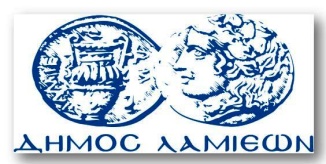         ΠΡΟΣ: ΜΜΕ                                                            ΔΗΜΟΣ ΛΑΜΙΕΩΝ                                                                     Γραφείου Τύπου                                                               & Επικοινωνίας                                                       Λαμία, 22/5/2015